PAKET  VRTIČKARSKIH PREDAVANJPREDAVANJE 15.3.2019 ob 18h v prostorih OŠ Simona Jenka Kranj, Ulica XXXI. divizije 7a, Kranj Sonaravno vrtnarjenje brez prekopavanja talKdo sta predavatelja?Robert Špiler in Tjaša Štruc sta po zaključenem študiju leta 2013 s polno glavo idej in mladostne energije na Rožnem pri Brestanici postavila čudovito malo hiško. poleg nje pa uredila 250 m2 velik zelenjavni vrt, ki ga imenujeta Vrt Obilja.Združila sta Tjašino akademsko znanje (mag. biologije in ekologije) in večletno Robertovo prakso dela na vrtovih. Po mnogo uspešnih in tudi zgrešenih vrtnih poizkusih so ostala le najboljša spoznanja, ki jih danes predajata naprej.  Njuno delo, slike in video posnetki, ki jih bosta predstavila na predavanju, so dovolj zgovorni sami zase.Opis predavanja:Sonaravno vrtnarjenje pomeni pridelovati hrano brez oziroma s čim manjšim onesnaževanjem okolja ter z zgledovanjem po načelih Narave. V Naravi tla niso nikoli prekopana, da lahko vzklije nova rastlina. Tla tudi nikoli niso gola – večino časa so popolnoma zastrta ali pa gosto preraščena z rastlinami.Na predavanju bomo spoznali praktične napotke, kako ustvariti rodovitna vrtna tla brez prekopavanja z uporabo zastirk iz organskih materialov. Boljše poznavanje delovanja tal spremeni naš odnos in delo na vrtu. Zavedanje, da je potrebno za tla skrbeti 365 dni v letu in ne le takrat, ko jih potrebujemo, spremeni vse.Vstopnina: prostovoljni prispevek.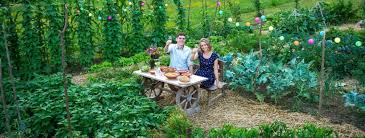 PREDAVANJE 18.03.2019 ob 18h v prostorih OŠ Simona Jenka,  Ulica XXXI. Divizije 7a, KranjPravilno načrtovanje vrta za lep in zdrav pridelekKdo je predavatelj?Predava Jernej Mazej s Kmetije Mazej, ki se ukvarja s pridelavo zelenjave, ohranjanjem avtohtonih slovenskih sort in vzgojo sadik zelenjave, eksotičnih zelenjadnic in jagod. Predvsem je znan po pridelavi preko 200 različnih sort paradižnika, ena od njih je tudi Čokec. Poznan je tudi kot »Kralj paradižnikov«.Opis predavanja:Ključ do lepega in zdravega pridelka je pravilno načrtovanje vrta. Zato bo tokratno predavanje posvetil pravilnemu načrtovanju vrta. Prav tako se bo dotaknili tudi gnojenja ter pravilnega kolobarjenja. Zaželeno je, da udeleženci s seboj prinesejo skico svojega zelenjavnega vrta.Vstopnina: prostovoljni prispevek.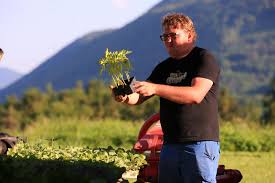 DELAVNICA 22.03.2019 ob 18h v prostorih OŠ Simona Jenka Kranj, Ulica XXXI. Divizije 7a, Kranj Vrtnarjenje in pridelava hrane brez strupov Kdo je predavatelj?Matjaž Zupančič, lastnik podjetja Maklen Zupančič, k.d., sadjar in vrtnar, avtor številnih strokovnih člankov v revijah Biobrazda in Urbano vrtičkanje, predavatelj z bogatimi izkušnjami oblikovanja vrtov in vzdrževanja drevja, svetovalec za EM tehnologijo v hortikulturi pri podjetju Micronatura d.o.o., mentor raziskovalnega projekta čiščenja voda na Šolskem centru Velenje, mentor kmetije na Zaplani in sadjarske kmetije v Selu pri Ajdovščini ter strokovni svetovalec za biotehniko v TV šovu »Kmetija, nov začetek 2016«.
Opis predavanja:Poudarek delavnice bo na koristnih mikrobih, ki jih je revolucija, ki je prinesla mineralna gnojila in fitofarmacevtska sredstva v pridelavo hrane, pozabila in jih celo ogroža.
Znanje, kako do zdrave mikrobne združbe v našem vrtu, sadovnjaku, na kmetiji, s preprosto in naravno uporabo efektivnih mikroorganizmov (EM), nam je zato lahko v veliko pomoč. Glavne teme delavnice:
- kaj so efektivni mikroorganizmi,
- vračanje tal v zdravo stanje,
- efektivni mikroorganizmi in varstvo pred boleznimi rastlin,
- enostavno kompostiranje,
- kako do bolj zdrave zelenjave in večjega pridelka,
- izdelava lastnih probiotičnih naravnih pripravkov z EM za vrt in osebno uporabo.
Vstopnina: prostovoljni prispevek.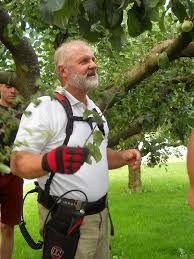 Predavanja organizira Krajevna skupnost Vodovodni stolp.